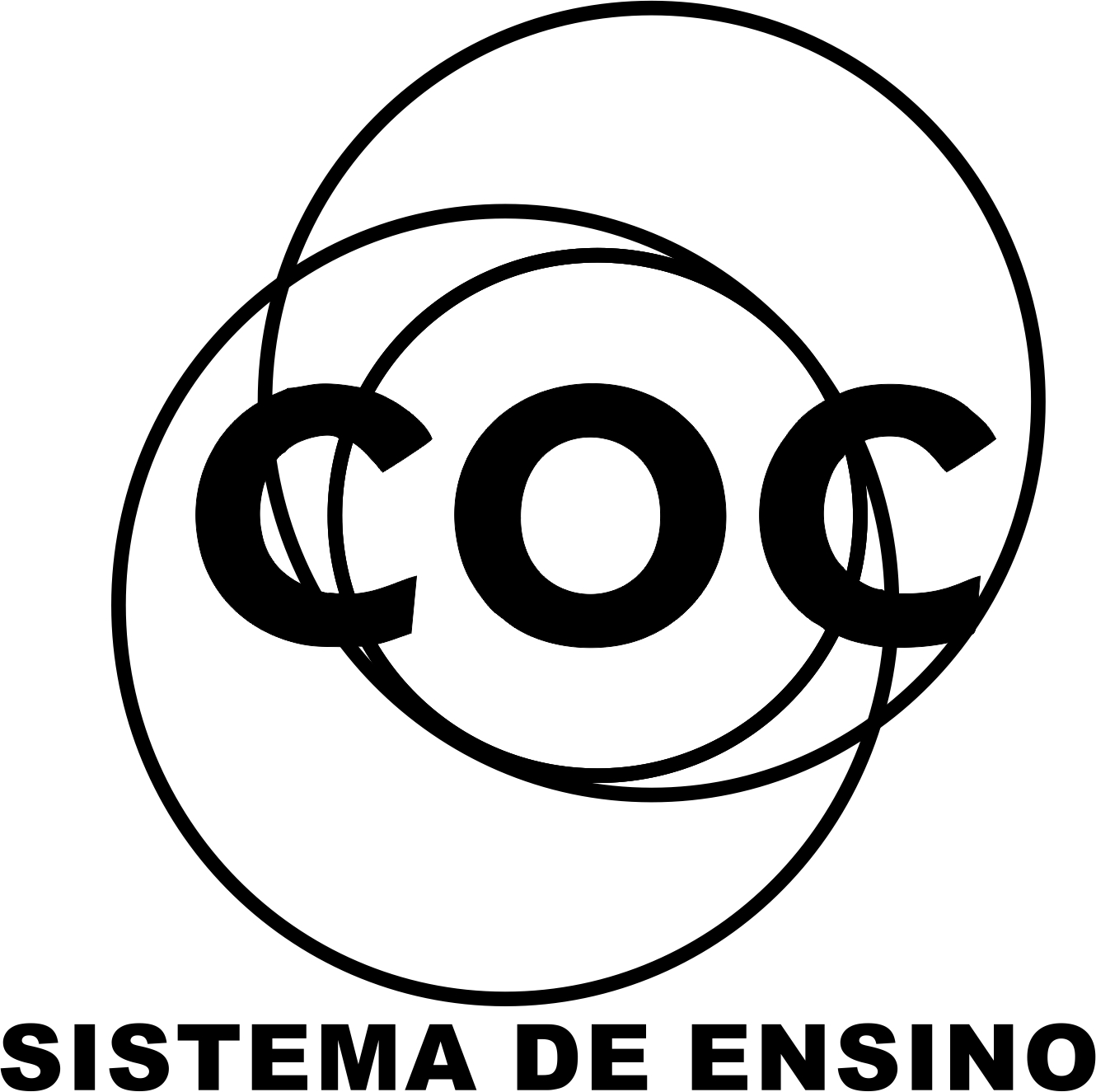 01 – Cite os povos que formaram a Antiguidade Clássica.02 – Levando em consideração os aspectos geográficos, onde se desenvolveu a civilização romana.03 – Descreva a origem lendária de Roma.04 – Descreva a origem histórica de Roma.05 – Cite os povos formadores de Roma.06 – Como a história Romana pode ser dividida?07 – No período monárquico, como os romanos estavam organizados politicamente?08 - No período monárquico, como os romanos estavam organizados socialmente?09 - No período republicano, como os romanos estavam organizados politicamente?10 – Como uma pessoa poderia se tornar escravo em Roma?11 – Quais as leis conquistadas pela Plebe? Caracterize casa uma delas.12 – Explique as Guerras Púnicas.13 –Explique a Política do Pão e Circo14 – Quais as conquistas dos Irmão Graco?15 – Caracterize o Primeiro Triunvirato.16 – Caracterize o Segundo Triunvirato.17 – Explique a Pax Romana e suas consequências para o Império.18 – O que foi o Edito de Milão?19 – Explique a crise do Império Romano.20 – Qual a importância do cristianismo para o Império Romano.21– Com a vitória sobre a revolta de Espártaco, generais se uniram numa tentativa de salvaguardar a República, formando o primeiro Triunvirato. Quais generais compunha essa primeira formação?22- Escreva o nome que recebeu esta grandiosa construção do século I d. C. Escreva dois tipos de espetáculos que a população podia assistir nesse local.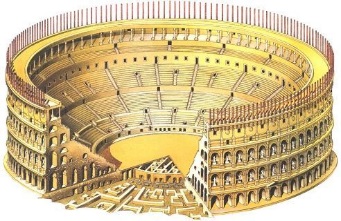 23 – No período do Império Romano, nasceu também uma nova religião monoteísta, que triunfou sobre os deuses antigos e que permanecem até os dias atuais. Por que o Cristianismo foi atacado pelos imperadores romanos?24 - A expansão territorial romana provocou uma série de transformações na República Romana. Observe o mapa do mundo romano e as principais rotas terrestres. Qual a importância das estradas no período de expansão romana?